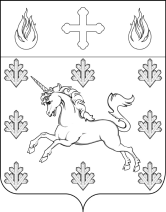 СОВЕТ ДЕПУТАТОВ ПОСЕЛЕНИЯ СОСЕНСКОЕРЕШЕНИЕ 21 марта 2019 года № 13/3О внесении изменений в Решение Совета депутатов поселения Сосенское от 20 апреля 2017 года № 68/7 «О муниципальном жилищном фонде поселения Сосенское» Руководствуясь Гражданским кодексом Российской Федерации, Жилищным кодексом Российской Федерации, Федеральным законом от 6 октября 2003 года № 131-ФЗ "Об общих принципах организации местного самоуправления в Российской Федерации", Законом города Москвы от 6 ноября 2002 года № 56 "Об организации местного самоуправления в городе Москве", Уставом поселения Сосенское, Совет депутатов поселения Сосенское решил:Внести в Решение Совета депутатов поселения Сосенское от 20 апреля 2017 года № 68/7 «О муниципальном жилищном фонде поселения Сосенское» следующие изменения:дополнить Приложение к Решению пунктом 34.1 следующего содержания:«34.1. Жилые помещения, переданные Нанимателю по договору коммерческого найма, не подлежат передаче в поднайм.»;пункт 40 Приложения к Решению изложить в следующей редакции:«40.	Типовой договор коммерческого найма утверждается Постановлением Администрации поселения Сосенское. При внесении изменений в типовой договор коммерческого найма действующие договоры коммерческого найма подлежат приведению в соответствие с типовым договором.»;дополнить Приложение к Решению пунктом 45.1 следующего содержания:«45.1. Размер платы за коммерческий наем определяется в соответствии с утвержденной решением Совета депутатов поселения Сосенское методикой расчета размеры платы.Размер платы за коммерческий наем может быть изменен Наймодателем в порядке, установленном решением Совета депутатов поселения Сосенское»;Опубликовать настоящее Решение в газете «Сосенские вести» и разместить на официальном сайте органов местного самоуправления поселения Сосенское в информационно-телекоммуникационной сети «Интернет».Настоящее Решение вступает в силу со дня его официального опубликования.Контроль за исполнением настоящего Решения возложить на главу поселения Сосенское Бармашева К.О.Глава поселения Сосенское				                            К.О. Бармашев